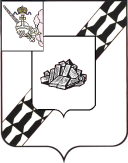 АДМИНИСТРАЦИЯ УСТЮЖЕНСКОГОМУНИЦИПАЛЬНОГО РАЙОНАПОСТАНОВЛЕНИЕот _____________№ __      г. УстюжнаО внесении изменений в постановление администрациирайона от 17.01.2019 № 22На основании статьи 35 Устава Устюженского муниципального района администрация района ПОСТАНОВЛЯЕТ:Внести в преамбулу постановления администрации Устюженского муниципального района от 17.01.2019 № 22 «Об утверждении значения общих параметров, используемых для расчета нормативной стоимости образовательных программ (модулей) дополнительного образования в Устюженском муниципальном районе в 2019 году» изменения, дополнив после цифр 1064, словами и цифрами «Планом персонифицированного финансирования дополнительного образования детей в Устюженском муниципальном районе на период с сентября по декабрь 2019 года», утвержденным постановлением администрации района от ……  № ….».2. Опубликовать настоящее постановление в информационном бюллетене «Информационный вестник Устюженского муниципального района» и разместить на официальном сайте Устюженского муниципального района.Руководитель  администрации Устюженского муниципального района                                                                      Е.А. Капралов